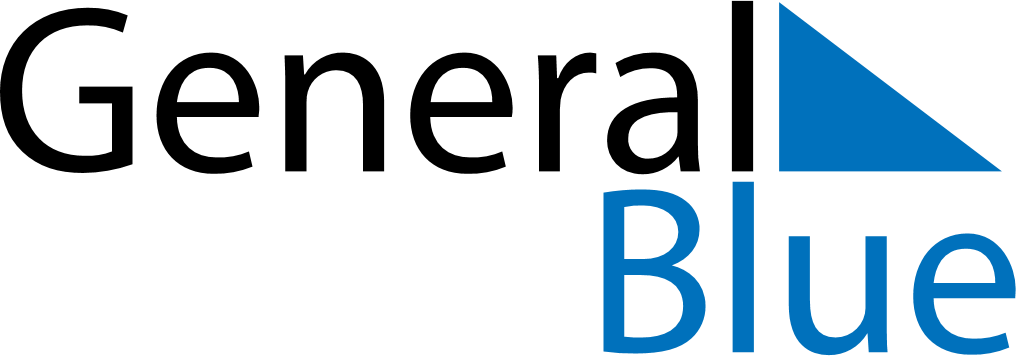 April 2024April 2024April 2024April 2024April 2024April 2024Castel San Pietro Terme, Emilia-Romagna, ItalyCastel San Pietro Terme, Emilia-Romagna, ItalyCastel San Pietro Terme, Emilia-Romagna, ItalyCastel San Pietro Terme, Emilia-Romagna, ItalyCastel San Pietro Terme, Emilia-Romagna, ItalyCastel San Pietro Terme, Emilia-Romagna, ItalySunday Monday Tuesday Wednesday Thursday Friday Saturday 1 2 3 4 5 6 Sunrise: 6:54 AM Sunset: 7:40 PM Daylight: 12 hours and 45 minutes. Sunrise: 6:52 AM Sunset: 7:41 PM Daylight: 12 hours and 48 minutes. Sunrise: 6:50 AM Sunset: 7:42 PM Daylight: 12 hours and 52 minutes. Sunrise: 6:49 AM Sunset: 7:44 PM Daylight: 12 hours and 55 minutes. Sunrise: 6:47 AM Sunset: 7:45 PM Daylight: 12 hours and 58 minutes. Sunrise: 6:45 AM Sunset: 7:46 PM Daylight: 13 hours and 1 minute. 7 8 9 10 11 12 13 Sunrise: 6:43 AM Sunset: 7:47 PM Daylight: 13 hours and 4 minutes. Sunrise: 6:41 AM Sunset: 7:49 PM Daylight: 13 hours and 7 minutes. Sunrise: 6:40 AM Sunset: 7:50 PM Daylight: 13 hours and 10 minutes. Sunrise: 6:38 AM Sunset: 7:51 PM Daylight: 13 hours and 13 minutes. Sunrise: 6:36 AM Sunset: 7:52 PM Daylight: 13 hours and 16 minutes. Sunrise: 6:34 AM Sunset: 7:54 PM Daylight: 13 hours and 19 minutes. Sunrise: 6:33 AM Sunset: 7:55 PM Daylight: 13 hours and 22 minutes. 14 15 16 17 18 19 20 Sunrise: 6:31 AM Sunset: 7:56 PM Daylight: 13 hours and 25 minutes. Sunrise: 6:29 AM Sunset: 7:57 PM Daylight: 13 hours and 28 minutes. Sunrise: 6:27 AM Sunset: 7:58 PM Daylight: 13 hours and 31 minutes. Sunrise: 6:26 AM Sunset: 8:00 PM Daylight: 13 hours and 33 minutes. Sunrise: 6:24 AM Sunset: 8:01 PM Daylight: 13 hours and 36 minutes. Sunrise: 6:22 AM Sunset: 8:02 PM Daylight: 13 hours and 39 minutes. Sunrise: 6:21 AM Sunset: 8:03 PM Daylight: 13 hours and 42 minutes. 21 22 23 24 25 26 27 Sunrise: 6:19 AM Sunset: 8:05 PM Daylight: 13 hours and 45 minutes. Sunrise: 6:17 AM Sunset: 8:06 PM Daylight: 13 hours and 48 minutes. Sunrise: 6:16 AM Sunset: 8:07 PM Daylight: 13 hours and 51 minutes. Sunrise: 6:14 AM Sunset: 8:08 PM Daylight: 13 hours and 54 minutes. Sunrise: 6:13 AM Sunset: 8:10 PM Daylight: 13 hours and 56 minutes. Sunrise: 6:11 AM Sunset: 8:11 PM Daylight: 13 hours and 59 minutes. Sunrise: 6:10 AM Sunset: 8:12 PM Daylight: 14 hours and 2 minutes. 28 29 30 Sunrise: 6:08 AM Sunset: 8:13 PM Daylight: 14 hours and 5 minutes. Sunrise: 6:07 AM Sunset: 8:14 PM Daylight: 14 hours and 7 minutes. Sunrise: 6:05 AM Sunset: 8:16 PM Daylight: 14 hours and 10 minutes. 